Депутатка, яка хотіла «валити з цієї країни», переплутала країниОпубліковано 01.04.2021, 22:36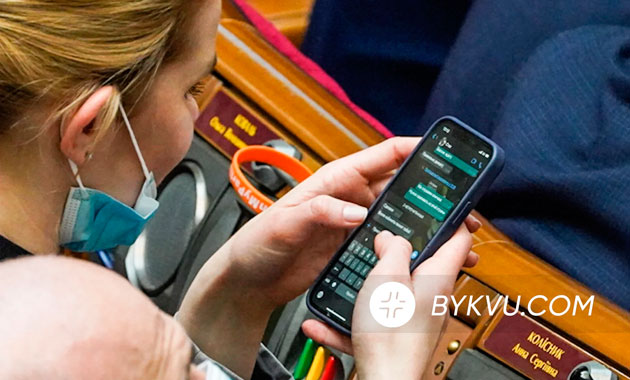 Народна депутатка від Слуги Народу Анна Колісник переплутала країну, з якої хотіла виїхати, з країною, в яку хотіла виїхати. Про це стало відомо з публікації на Facebook-сторінці депутатки.«Я планувала звалювати з цієї країни в іншу, а не навпаки. Тобто, з цієї в цю. Жаль, що я переплутала, а журналісти не розібрались і написали так, як є», – написала вона, але стерла свій допис.За словами Колісник, плутати країни – це «фішка» їхньої команди і партії Слуга народу.«Мендель, МОЗ, Володимир Олександрович, Офіс президента – всі плутають. Це наша фішка. Ми з цим на виборах пройшли», – додала депутатка.На запитання, чому вона стерла свій допис з поясненням, Анна Колісник відповіла: «Я переплутала».Нагадаємо, напередодні народна депутатка від «Слуги народу» написала, що «треба валити з цієї країни».